ПЛАНпо устранению недостатков, выявленных в ходенезависимой оценки качества условий оказания услугГБПОУ «Почепский механико – аграрный техникум»(наименование организации)на 2019 год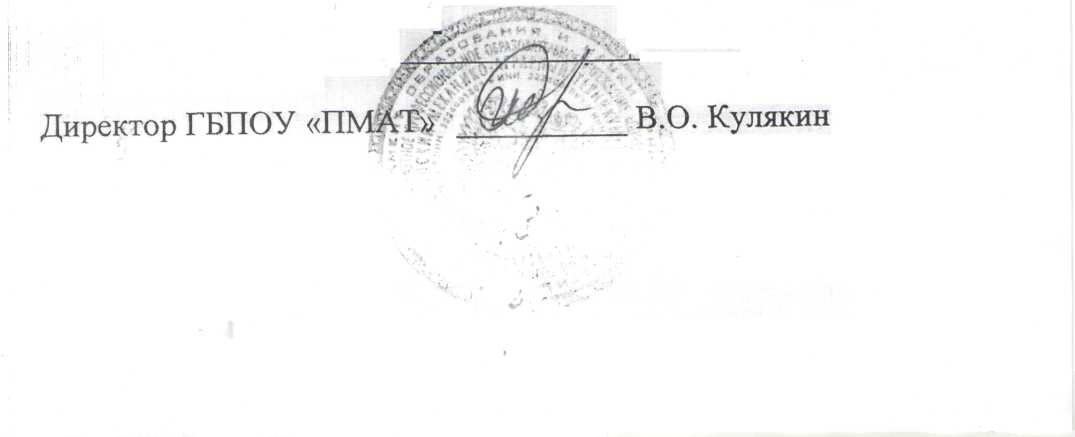 Недостатки, выявленные в ходе независимой оценки качества условий оказания услуг организациейНаименование мероприятия по устранению недостатков, выявленных в ходе независимой оценки качества условий оказания услуг организациейПлановый срок реализации мероприятияОтветственный исполнитель (с указанием фамилии, имени, отчества и должности)Сведения о ходе реализации мероприятия Сведения о ходе реализации мероприятия Недостатки, выявленные в ходе независимой оценки качества условий оказания услуг организациейНаименование мероприятия по устранению недостатков, выявленных в ходе независимой оценки качества условий оказания услуг организациейПлановый срок реализации мероприятияОтветственный исполнитель (с указанием фамилии, имени, отчества и должности)реализованные меры по устранению выявленных недостатковфактический срок реализацииI. Открытость и доступность информации об организации I. Открытость и доступность информации об организации I. Открытость и доступность информации об организации I. Открытость и доступность информации об организации I. Открытость и доступность информации об организации I. Открытость и доступность информации об организации Привести количество материалов, размещенных на официальном сайте организации к количеству, установленному нормативными правовыми актамиРазмещение нормативных документов и локальных актовВ течение месяцаСуржиков Юрий ИльичПрограммистВнесены недостающие сведенияПервое полугодиеII. Комфортность условий предоставления услугII. Комфортность условий предоставления услугII. Комфортность условий предоставления услугII. Комфортность условий предоставления услугII. Комфортность условий предоставления услугII. Комфортность условий предоставления услуг------III. Доступность услуг для инвалидовIII. Доступность услуг для инвалидовIII. Доступность услуг для инвалидовIII. Доступность услуг для инвалидовIII. Доступность услуг для инвалидовIII. Доступность услуг для инвалидовДооборудовать помещения организации и прилегающей к ней территории с учетом доступности для инвалидовОборудование помещения и прилегающей территории с учетом доступности для инвалидовВторое полугодие 2020г.Голенков Михаил ВасильевичЗам. директора по АХР1.Учебные помещения размещены на первом этаже.2.Установлена кнопка вызова персонала.3.Оборудована стоянка для автомобилей.30.09.2020Расширить перечень условий доступности, позволяющих инвалидам получать услуги наравне с другимиРасширение для инвалидов перечня условий доступности для инвалидовВторое полугодие 2020гПляхотко Сергей Вячеславович Руководитель УЦПКОрганизовано электронное обучение.30.09.2020г.IV. Доброжелательность, вежливость работников организации IV. Доброжелательность, вежливость работников организации IV. Доброжелательность, вежливость работников организации IV. Доброжелательность, вежливость работников организации IV. Доброжелательность, вежливость работников организации IV. Доброжелательность, вежливость работников организации Рекомендовано проведение лекций для работников, осуществляющих дистанционные формы взаимодействия, на тему «Этика в деятельности работника образования».Проведение лекций для работников, осуществляющих дистанционные формы взаимодействия, на тему «Этика в деятельности работника образования».2 раза в годКовалева Мария ВладимировнаПедагог - психологПроведены лекции для работников, осуществляющих дистанционные формы взаимодействия на тему «Этика в деятельности работника образования»,Июнь,Октябрь2019гРекомендовано проведение лекций для работников, осуществляющих непосредственное осуществление образовательной деятельности.Проведение лекций для работников, осуществляющих непосредственное осуществление образовательной деятельности2 раза в годКовалева Мария ВладимировнаПедагог - психологпроведены лекции для работников, осуществляющих непосредственное осуществление образовательной деятельностиИюнь Октябрь2019V. Удовлетворенность условиями оказания услугV. Удовлетворенность условиями оказания услугV. Удовлетворенность условиями оказания услугV. Удовлетворенность условиями оказания услугV. Удовлетворенность условиями оказания услугV. Удовлетворенность условиями оказания услуг------